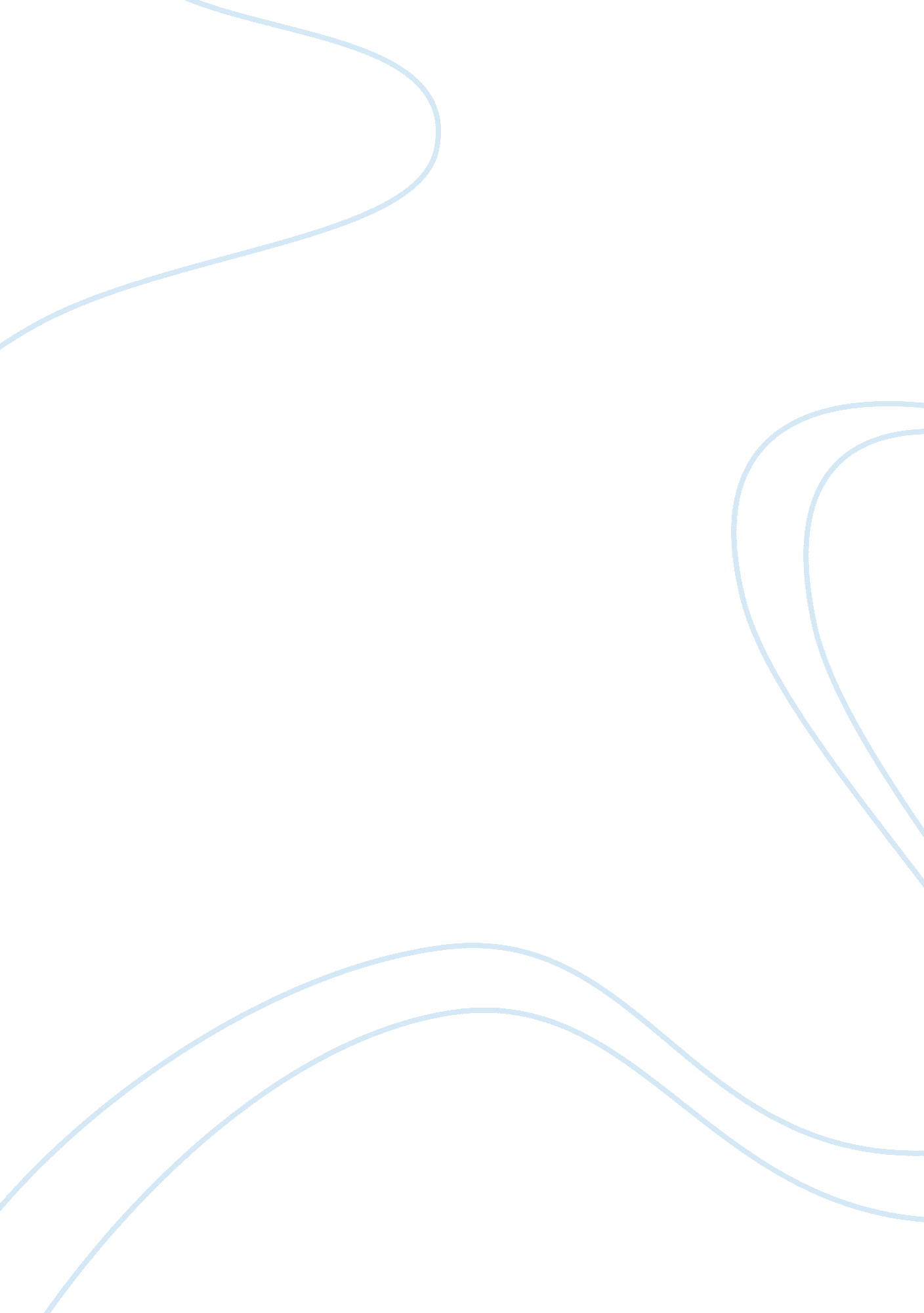 Overview of cooling system engineering essayProfession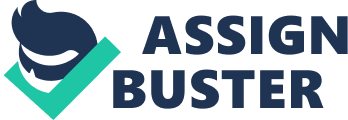 In order to cut downing fuel ingestion and run into the emanation criterions, many betterments has been made. The illustrations of the betterments are combustion schemes, fuel injection system, exhaust emanation and fuel qualityю There are four possible beginnings of atmosphericpollutionfrom the car. Without emanation controls, a carburettor and fuel armored combat vehicle emits blues, the crankcase emits blowby gases and the tailpipe emits exhaust gases that contain pollutants. The chief regulated pollutant in engine fumes are nitrogen oxides ( NOx ) , C monoxide ( CO ) , unburned hydrocarbon ( HC ) and smoke [ 2 ] . These air pollutants are harmful to human existences every bit good as works and animate beings. The jurisprudence now requires automotive makers to put in emanation controls. Car that gives away inordinate sum of air pollutants may non be allowed on the streets someday. Stronger Torahs restricting automotiveair pollutionand compulsory review and care has been proposed. These Torahs are portion of the authorities policy that autos must lend every bit small as possible to the job of air pollution. Each auto already have three major systems for commanding pollutants from these beginnings that is positive crankcase airing ( PVC ) , evaporative emanation control and exhaust emanation control. But in this survey we want to concentrate more on engine chilling system and its effects to the emanation decrease, fuel ingestion and engine public presentation. Now, we will through about the constituents of engine chilling system and its maps. Engine chilling system is a system that responsible for chilling the engine by let go ofing heat through the chilling fives so that the auto & A ; acirc ; ˆ™s engine is non excessively hot or non excessively cold. This system helps to convey the engine up at to normal runing temperatures every bit rapidly as possible and maintain the operating temperature for efficient map of the auto engine. It is really of import to maintain the engine at its most operating temperature at all velocities and runing conditions. Burning fuel in the engine produces heat. Some of the heat must be taken away before it amendss the engine parts. This is one of the occupations that performed by the chilling system. If the engine temperature is excessively low, fuel ingestion will lift and if the temperature is excessively hot for excessively long, the engine will overheat. Types of cooling system There are two types of auto chilling system which is the air chilling system and liquid chilling system. Air chilling system is a system that uses air as a chilling agent. It is normally used in individual cylinder engines such as bikes while liquid chilling system is known as the radiator system. It a system that uses liquid as a chilling agent and is used in a multi-cylinder engine such as autos and trucks. Radiator is the important constituents in the auto chilling system. It ensures the engine is non overheating. Components of cooling system Water jacket For operation of the chilling systems, it uses five basic parts or constituents to make the occupation in commanding the engine temperature that is H2O jackets, H2O pump, thermoregulator, radiator and fan. Water jackets are unfastened infinites between the cylinder walls and the outside shell of the block and caput. Coolant from the H2O pump flows foremost through the block H2O jackets. Then, the coolant flows up through the cylinder caput H2O jackets and back to the radiator. Water pump Water pump normally known as impeller pumps. It is attached to the forepart of the engine and are driven by a belt from crankshaft block. The pump circulates every bit much as 28 390 L of coolant an hr. As the impeller rotates, the curving blades draw coolant from the underside of the radiator. It forces the coolant from the pump mercantile establishment to the H2O jackets. The impeller shaft is supported on certain bearings which ne'er need lubrication. The seals prevent the coolant from leaking past the bearings. Radiator Radiator is a heatmoneychanger that removes heat from engine coolant that go throughing through it. The heat transportation from the hot coolant to the ice chest outside air. It has three chief parts that is radiator nucleus, recess and mercantile establishment armored combat vehicles. The nucleus consists of set of tubings and set of fives that attached to the tubings. Thermostat For thermoregulator, it is a heat operated valve that regulates the coolant temperatures. It does this by commanding the coolant flow from the engine to the radiator. The thermoregulator is in the coolant transition between the cylinder caput and the radiator. The valve in thermostat stay unfastened and close as coolant temperature alterations. Equally long as the coolant temperature is below the thermoregulator set point, the thermoregulator remains closed. Once the temperature arrives at the set point, the thermoregulator starts to open, directing heated coolant through the radiator. The radiator so cools the het engine coolant and the H2O pump forces the coolant back through the engine. The transition to the radiator is closed when the engine is cold so the engine can warms up more rapidly. Engine heat corsets in the engine alternatively of being carried to the radiator. Electric fan An electric fan is turned on by thermostatic switch merely when needed. For illustration, it turns on when the coolant temperature reach 93 & A ; Acirc ; & A ; deg ; C and turn off back the fan if the coolant drops below this temperature. But on vehicles with air conditioning, turning on the air conditioner bypass the thermostatic switch. The fans run all the clip when air conditioner is on. The fan is controlled by electronic control faculty ( ECM ) in many vehicles with an electronic engine control system. Properties of coolant Tap water Tap H2O is drinkable H2O supplied to a pat inside thefamilyor workplace. The application of engineerings involved in supplying clean H2O to places, concerns and public edifices is a major subfield of healthfultechnology. Specific chemical compounds are frequently added to tap H2O during the intervention procedure to set the pH or take contaminations, every bit good as Cl to kill biological toxins. The usage of tap H2O adversely affect the auto chilling system. Tap H2O contains Mg and Ca ions that will organize the xanthous precipitate ( rust ) when the H2O becomes hot. The xanthous precipitate will be attached to the auto engine after long clip period and this will cut down the soaking up of heat from the engine. If this rust become denser, it can interfere the transition of chilling liquid in the auto chilling system. Ethylene glycol ( Eg ) Ethylene ethanediol is an organic compound widely used as an automotive antifreeze and a precursor to polymers. In its pure signifier, it is an odorless, colorless, syrupy, sweet-tasting liquid. Ethylene ethanediol is toxic, and consumption can ensue in decease. Ethylene ethanediol is produced from ethene via the intermediate ethene oxide. The major usage of ethene ethanediol is as a medium for convective heat transportation. For illustration, cars and liquid cooled computing machines. Pure ethene ethanediol has a specific heat capacity about one half that of H2O. So, while supplying freezing protection and an increased boiling point, ethylene ethanediol lowers the specific heat capacity of H2O mixtures relative to pure H2O. A 50/50 mix by mass has a specific heat capacity of about 0. 75 BTU/lb F, therefore necessitating increased flow rates in same system comparings with H2O. Fuel Gasoline is a transparent, crude oil derived liquid that is used chiefly as a fuel in internal burning engines. It consists largely of organic compounds obtained by the fractional distillment of crude oil, enhanced with a assortment of additives. Some gasolene besides contain ethanol as an alternate fuel. A good gasolene quality should hold: Proper volatility, which determines how easy the gasolene vaporizes. Resistance to trip knock or explosion. Oxidation inhibitors, which prevent formation of gum in the fuel system. Antirust agents, which prevent rusting of metal parts in the fuel system. Detergents, which maintain aid maintain the carburettor or fuel injectors clean. Dye for designation, such as ruddy oculus which gives leaded gasolene a rust or orange coloring material. Volatility Volatility is the easiness with which a gasolene vaporizes. Gasoline must zap rapidly after it is assorted with air in the throttle organic structure or intake manifold. Otherwise, beads of liquid gasolene enter the cylinder walls. This increases wear of the cylinder walls, Pistons and rings. Gasoline that does non zap will non fire. It leaves the cylinder in the fumes gas and pollutes the air. This wastes gasolene and reduces fuel economic system. Volatility determines how rapidly a gasolene can zap. A high volatility gasolene can zap rapidly while a low volatility gasolene vaporizes easy. Gasoline must hold the right volatility for the clime in which it is used. Antiknock quality Antiknock is known as octane evaluation. It measure the gasolene ability to defy knock during burning. The higher the octane evaluation, the greater the engine 's opposition to strike hard. The knocking in your engine occurs when the air fuel mixture detonates prematurely. Since it is the gasolene vapour that ignites, the air fuel mixture must be right to fire swimmingly. Some of the jobs associated with knock are overheating of engine parts such as valves, Pistons and flicker stoppers. Emission Then we will travel for the account about the burning in the engine and how it ensuing emanation. Automotive fuels such as gasolene are made largely of two elements that H and C. They have chemical symbols H and C. This type of fuel is hydrocarbon ( HC ) . During complete burning in the engine, these two elements unite with other component, the gas O. Oxygen, normally in the signifier of free O ( O2 ) , makes up approximately 20 per centum of the Earth atmosphere. This is the air that we breathe. During burning procedure, each atom of O will unify with two H atoms. Each C atom unites with two O atoms. Oxygen unifying with H green goodss H2O ( H2O ) . Carbon unifying with O green goodss gas C dioxide ( CO2 ) . During burning, the combustion of air fuel mixture in the engine cylinder may make 2200oC or higher. This high temperature produces force per unit area in the engine that makes it run and produces power. With perfect burning, all the H and C in gasolene would unify with the O. The fumes would incorporate merely harmless H2O and CO2. But burning is non perfect in the engine. Some of the gasolene ( HC ) does non fire. Besides, some of it merely partially burns. This produces C monoxide ( CO ) . This deficiency of O prevents the formation of C dioxide. The unburned gasolene and partially burned gasolene ( CO ) issue from the engine through the tailpipe. Once in the air, it will do atmospheric pollution. Another group of atmospheric pollutants the engine is nitrogen oxide ( NOx ) . About 80 per centum of the ambiance is gas N ( N ) . High temperatures in the burning chamber do some of the N and O to unify and organize N oxide ( NOx ) . Problem statement Nowadays the rate of fuel ingestion presently traveling on throughout the universe is rather dismaying. Fuel ingestion and emanation rates are off the chart. This will give negative impact to theenvironmentand increase the pollution rate. Basically the power to travel a motor vehicle comes from the combustion of air fuel mixture in an engine. Air pollutants from vehicles comes from the merchandises of this burning procedure. With perfect burning procedure, the emanation would be H2O ( H2O ) and C dioxide ( CO2 ) . Both of these are harmless gases. But burning is non perfect in an engine. Some of the gasolene ( HC ) does non fire and some of it merely partially burns. This produces C monoxide ( CO ) and nitrogen oxide ( NOx ) . Both of these gases are air pollutants and take a breathing contaminated air is really bad for human and animate beings. Then the demand for low cost auto from client that has good public presentation with low fuel ingestion and emanation besides addition. Normally auto that has good public presentation will hold high fuel ingestion and emanation rate. In order to work out these jobs, the survey about engine chilling system and its effects towards engine public presentation, fuel ingestion and emanation decrease will be conducted. Two types of liquid chilling such as tap H2O and ethene ethanediol will be used and its temperature will be checked in order to look into the influenced to these 3 end products. Objectives of the research To analyze the consequence of engine chilling system and its constituents to the engine public presentation, fuel ingestion and emanation. To look into the influence of per centum of ethene ethanediol in the coolant and coolant temperature set point to the engine public presentation, fuel use and emanation rate. Scope of the research The range of this researched is chiefly about the fluctuations per centum of coolant ( ethylene ethanediol ) mixed with H2O and its temperature effects towards engine public presentation, fuel ingestion and emanation. The per centum that will be used for ethylene ethanediols are 30 % , 50 % and 70 % . For every per centum, the coolant temperature set point will be controlled utilizing two sort of thermoregulator with temperature set point 80oC and 100oC. The increasing temperature in cylinder block by increasing the coolant temperature consequences in fuel nest eggs and emanation decrease. Car theoretical account that will be used is Perodua Kancil 660cc ( 4 shot and 3 cylinder ) . Then for the fuel, gasoline RON 95 will be used. Three trial will be conducted in investigate the engine public presentation, fuel ingestion and emanation rate. The trial for engine public presentation is dynamometer trial. A ergometer is a device that is used for mensurating force, minute of force ( torsion ) , and power. For illustration, the power produced by an engine, motor or other revolving premier mover can be calculated by at the same time mensurating torsion and rotational velocity ( RPM ) . For the fuel ingestion, we will carry on a fuel trial by utilizing a new armored combat vehicle provided by automotive lab. Unit of measurement to mensurate the fuel trial is in liter/km. To mensurating the emanation rate, gas analyser is used and the measuring unit is in concentration of gas which is parts per million ( ppm ) . Significant of the research This survey will give better apprehension and exposure about the operation in the engine chilling system and how it will effects the engine public presentation, fuel ingestion and emanation. Reducing the fuel disbursals by auto users as the rate of fuel ingestion reduced. The expected end product to cut downing the emanation will ensue in increased the air quality that is harmful to worlds. It besides will take in cut downing the air pollution rate and supply more safer environment for people. The low cost auto with good public presentation and low on fuel and emanation rate besides will be develop. Cooling system operation A immense sum of heat is generated in the internal burning engines. It is created when the air fuel mixture is ignited inside the burning chamber. The detonation that occur will do the Piston to be forced down indoors the cylinder, prying the connecting rods and turning the crankshaft. The temperatures of the metal parts around the cylinder can transcend 2500oC. To forestall the constituents such as engine oil, cylinder walls, Pistons, and valves from overheating, it is necessary to efficaciously dispose the heat. Approximately 30 % of heat in the burning procedure is lost into the ambiance through the fumes system, 35 % is converted into power to drive the vehicle and the staying 35 % lost as heat through the cylinder walls . Water pump is attached at the forepart of the engine and driven by a belt from crankshaft block. The impeller rotates and the curving blades draw liquid chilling from the underside of the radiator and force it to flux through pump mercantile establishments and H2O jackets. The liquid chilling will flux through passageways in the engine block and cylinder caput. Temperature in the burning chamber can around 2500oC, so chilling around this country is critical to forestall overheat. The countries around exhaust valve are particularly important and about all infinite inside the cylinder caput around the valve that is non needed for construction filled with coolant. But when the engine is still cold, thermostat still near and the liquid chilling is circulated back to the engine. By shuting the transition through radiator when engine is cold, the engine warms up more rapidly. Engine heat corsets in the engine alternatively of being carried to the radiator. This shortens warms up clip, wastes less fuel and reduces exhaust emanations  . After engine already heat up, the thermoregulator keeps the engine running at a higher temperature than it would without a thermoregulator. The higher operating temperature improves engines efficiency and reduces exhaust emanations . Effect of radiator A radiator normally known as heat money changer. The hot coolant that flows through it will reassign the heat by the air blown through the aluminum fives by fan. Nowadays modern autos use aluminium radiators. It normally made by brazing thin aluminum fives to flattened aluminum tubings. Flow of the coolant is from recess to the mercantile establishment through many tubings that mounted in parallel agreement. These fives will carry on the heat from the coolant inside the tubings and reassign it through the air that fluxing through the radiator. A type of five is inserted into the tubing called turbulator. Its map is to increases the turbulency of the fluid fluxing through the tubings. If the flowing of the fluid through the tubing is smooth, merely the fluid that touching the tubings would be cool straight. The sum of heat transferred from the fluid to the tubes depends on the difference in the temperature between the tubing and the fluid touching it. Therefore, less heat will be transferred if the fluid that is in contact with the tubing cools down rapidly. To forestall that, turbulency is created inside the tubing and all of fluid mixes together. Keeping the temperature of the fluid touching the tubing up so that more heat can be extracted and all of the fluid inside the tubing is used efficaciously. Effect of radiator fan The map of radiator fan is to pull the air towards the radiator and helps to chill the hot coolant that fluxing through the tubings. It normally has four or more blades that spin quickly to supply sufficient air to that would chill the engine. The fan will be mounted between the radiator and the engine so that the air can easy fluxing through the radiator. There are besides extra fan in forepart of the radiator in some autos in order to pull more cool air to the engine particularly when vehicle is non traveling fast plenty, really small cool air reaches the radiator and the engine is non cooled decently. Effect of pressure cap The radiator cap or besides known as force per unit area cap really increases the boiling point of your coolant by about 25oC. The cap is a force per unit area release valve and normally is set to 15 pounds per square inchs. When the coolant is placed under force per unit area, its boiling point will increase. As the engine running, the chilling system will be heated up and increase the force per unit area. The lone topographic point where the force per unit area can get away is at the force per unit area cap. Therefore, the scene of the spring on the cap determines the maximal force per unit area in the chilling system. If the force per unit area reaches 15 pounds per square inch, it will force the valve unfastened and leting the coolant to get away from the chilling system. The flowing of the coolant is from overflow tubing to into the underside of the overflow armored combat vehicle. This sort of agreement will maintain air out of the system. After the radiator is already cools back down, a vacuity is created in the chilling system that pulls unfastened another spring loaded valve while sucking the H2O back in from the underside of the overflow armored combat vehicle to replace the H2O that was expelled. Effect of water pump Water pumps are impeller pumps. They attached to the forepart of the engine and driven by a belt from the crankshaft block. As the impeller rotates, the curving blades draw coolant from the underside of the radiator [ 3 ] . The H2O pump merely thrust to drive the round flow of the coolant within the engine chilling system, so the recess is the point of lowest force per unit area in the system and the issue point is the highest force per unit area. The force per unit area drops aggressively at the inlet/outlet of the H2O pump during the operational of the H2O engines and this force per unit area bead will change in proportion to the rotational velocity. Water pumps in engines are prone to cavitation and air bubbles are likely to pervade in to antifreeze and will badly cut downing the public presentation, dependability and service life of the engines [ 6 ] . Cavitation means the pits or bubbles are organizing in the liquid that have been are pumping. These pits form at the low force per unit area or suction side of the pump. For the well design engine chilling system, cavitation is less likely to take occur as the temperature of the coolant diminutions. But when the cavitation temperature is reached, the force per unit area of the H2O pumps drops suddenly and all the chilling system loses its functionality. Effect of thermostat The chief map of the thermoregulator is to let the engine to heat up rapidly and maintain it at its efficient temperature. It control this by modulating the sum of H2O that goes through the radiator. The coolant in the chilling system starts to originate by picking up heat at the H2O jackets. In the coolant circuit, the force per unit area gradient exist and doing the hot coolant flows out from the engine to the radiator or to coolant beltway transition [ 2 ] . Once the temperatures of the coolant rises to 80oC, the thermoregulator starts to open. Different thermostat unfastened at different temperatures and leting fluid to flux through the radiator. The secret of the thermoregulator lies in the little cylinder located on the engine side of the device. Actually this cylinder is filled with wax that starts to run at temperatures 80oC ( depends on the thermoregulator ) . Then, a rod that is connected to the valve imperativeness into this wax. As the wax thaws. It will spread out and forcing the rod out of the cylinder and opening the valve. EFFECT OF COOLANT Coolant is the mixture of antifreeze and H2O in the chilling system. The normally used antifreeze is Ethylene Glycol. This coolant will go around through the chilling system. It will take the waste heat from the engine and delivers the heat through the radiator hosiery to the radiator. It is non recommended to utilize merely H2O as a liquid chilling because it would stop dead if the temperature bead below 0oC. This would halt the circulation and the engine would overheat. As the H2O would spread out 9 % as it freezes, it would check the cylinder block and caput, split the radiator  . By commanding the engine chilling system in a flexible manner as comparison to the conventional chilling system, it will better the fuel ingestion rate of flicker ignition ( SI ) engines. It is known from the cold start research that the coolant and inlet charge temperature are cardinal parametric quantities to cut down pollutant emanations and warrant smooth engine operation. Cold start experiment were performed with coolant temperatures of 15oC and 80oC. In the steady province operation reached after the start, the Piston surface temperature was severally 110oC and 150oC. The HC emanations were 25 % lower and the NOx emanations 7 % higher with the higher coolant temperature. It seems to bespeak that there is an influence of the coolant temperature on the emanations through the cylinder wall temperatures . In the hunt for greater fuel economic system and decreased emanation end product, the engine chilling system is being targeted for farther betterments to engine public presentation through its effects on engine frictional losings. Fuel economic system betterments from the alterations to the engine chilling system are derived chiefly from reduced engine frictional losingss with increased oil temperature by raising the engine operating temperature indirectly through the measure addition in the coolant temperature. Hydrocarbon ( HC ) and C monoxide ( CO ) end product are besides shown to diminish with the addition in operating temperature [ 7 ] . There are besides suggestion that higher cylinder block temperatures will cut down the frictional losingss with the Piston and pealing battalion and will take to cut downing fuel ingestion [ 10 ] . But the increasing of operating temperature has a negative consequence on N oxide ( NOx ) end product as the formation of NOx in the burning chamber can be extremely sensitive to temperature alterations [ 7 ] . There are some old plants in the engine chilling country focal points on to the fuel economic system benefit to IC engines through the decrease engine frictional losingss by raising the coolant temperature. As the coolant temperature additions, the cylinder block wall temperaturs besides increases and will ensue in cut downing the HC emanations [ 11 ] . It concentrates chiefly on gasolene engines where oil temperature is comparatively lower and the tailpipe emanations are HC and CO. Fuel efficiency betterments about 10 % are achieved in portion burden conditions by raising coolant temperature [ 7 ] . Methodology In this chapter, we will discourse about the processs and full activities to transport out in this whole undertaking. The flow chart below will depict the stairss that should be followed during this undertaking. Basically there are 3 trial that will be conducted that is dynamometer trial, fuel trial and emanation trial. Part Choice Choose the type of liquid chilling and thermoregulator that will be used. Preparation and Setup Choose the type of liquid chilling and thermoregulator that will be used. Run the experiment The experiment will be conducted to the conventional and modified chilling system. Emission Trial Fuel Trial Dynamometer Test Datas Analysis Types of methods Dynamometer is really a device usage to mensurating force, minute of force ( torsion ) and power produced by an engine or motor. We can see the illustration from the power produced by an engine, motor or other revolving premier mover can be calculated by at the same time mensurating torsion and rotational velocity ( RPM ) . Nowadays dyno trial become more easy to run with the progress of the modern computing machine and bring forth more accurate consequences. A dyno that paired with the computing machine will expose the power evaluation of a given machine as a figure below. Degree centigrades: UsersFaisal Mamat. FaisalMamat-PCDesktopdynamometer-test-2. 1-800x800. jpg Figure 3. 1: Example Graph of Dynamometer Test Actually dyno trial is used for assorted applications but the most common one is automobile proving. Automobile makers will mensurate the public presentation of a auto or truck in order to market its power. Sports auto will modified their vehicles with aftermarket parts in order to accomplish higher power end product and so run the dyno trial to measure their alterations. Dyno trials can be run in a twosome of different ways which is human body and engine dyno. When running a human body dyno trial, the vehicle to be tested is driven onto the dyno platform that simulates opposition through the usage of machine-controlled wheels. For an engine dyno trial, the engine to be tested is mounted to the dyno device. These different methods produce different measurings such as brake Equus caballus power and torsion from a human body dyno and flywheel Equus caballus power and torsion from an engine dyno. Power is frequently lost through the thrust train of a vehicle so the brake measuring will typically less than the flywheel measuring. The theoretical account that will be used for ergometer testing is Dynapack 3000. The constituents of Dynapack 3000 consists of computing machine, detectors hub adapters accountant and power soaking up units. This trial is a spot from other dyno trial because of the riddance of the tyre to roller interface on a conventional roller dyno. It eliminates this variable by utilizing a hub adapter that provides a direct yoke to our power soaking up units. There will be no tyre faux pas, no turn overing opposition and no opportunity of the vehicle coming off from the dyno at high velocities. For the theory of operation. First the hubs of the vehicle are straight attached to hydraulic pumps. A variable burden can be applied with all of the possible keeping power that hydraulic possess. Figure below show that the wheels are removed from the vehicle and the variable fit hub adapters are bolted to the vehicle axle. The hub adapter is so straight attached to a hydraulic soaking up unit. Fuel Trial For the fuel trial, a new fuel armored combat vehicle is used to replace with the bing armored combat vehicle. The job with the bing armored combat vehicle is the fuel ingestion can non be measured right. The new fuel armored combat vehicle will be connected utilizing the hosiery from the fuel pump to the series of injectors at cylinder caput. Gasoline or RON 95 will used in this fuel trial. The illustration for the new fuel armored combat vehicle is shown in figure below and the fuel pump is already attached on top of it. The trial will be conducted harmonizing to the cogwheels and revolution per proceedings ( RPM ) that already been set. It is done to command the velocity of the engine to acquire the accurate consequence of the fuel ingestion without affected by the changing of cogwheel on each trial. The RPM and cogwheels can be referred in the tabular array below. Emission Trial Hydrocarbon ( HC ) , C monoxide ( CO ) and nitrogen oxide ( NOx ) are measured in parts per million ( ppm ) . For this emanation trial, the device that will be used is the gas analyser 95/3. The gun of this device will be placed into the tailpipe to mensurate the fumes rate. The information will be taken during the assorted RPM that already been set up which is 2000 revolutions per minute, 3000 revolutions per minute and 4000 revolutions per minute. The consequence of this trial will be recorded in this device. 